В нашем детском саду большое внимание уделяется безопасности детей. Практические занятия и интерактивный беседы позволяют закреплять правила дорожного движения,  знания о дорожных знаках; систематизировать знания о видах транспорта; обогащать и активизировать словарь; учить понимать смысл значения дорожных знаков.
  	 Большое внимание  уделяется созданию развивающей предметно-пространственной среды, оформлен содержательный, красочный кабинет детей по безопасности дорожного движения "Внимание, дорога!" 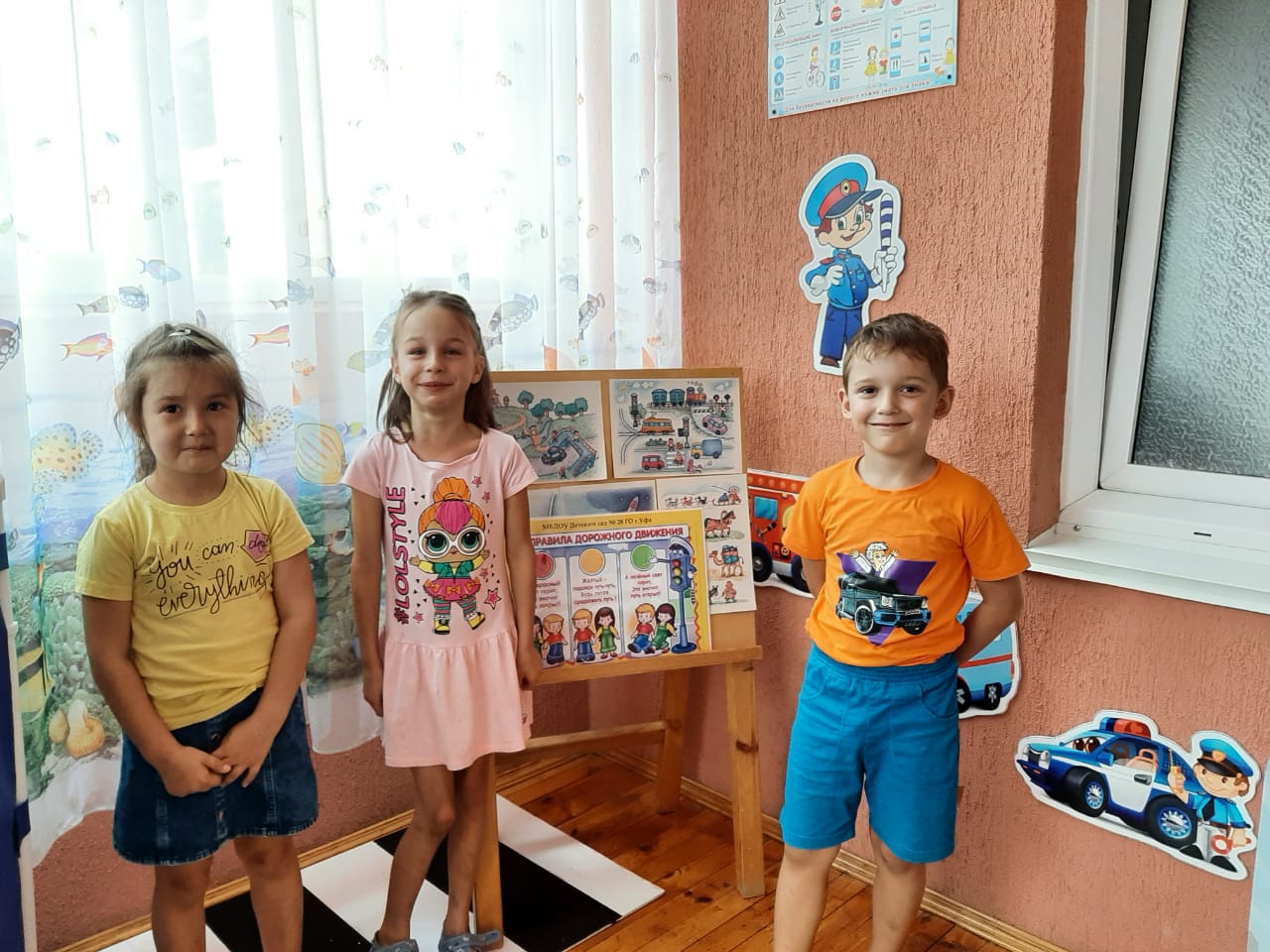 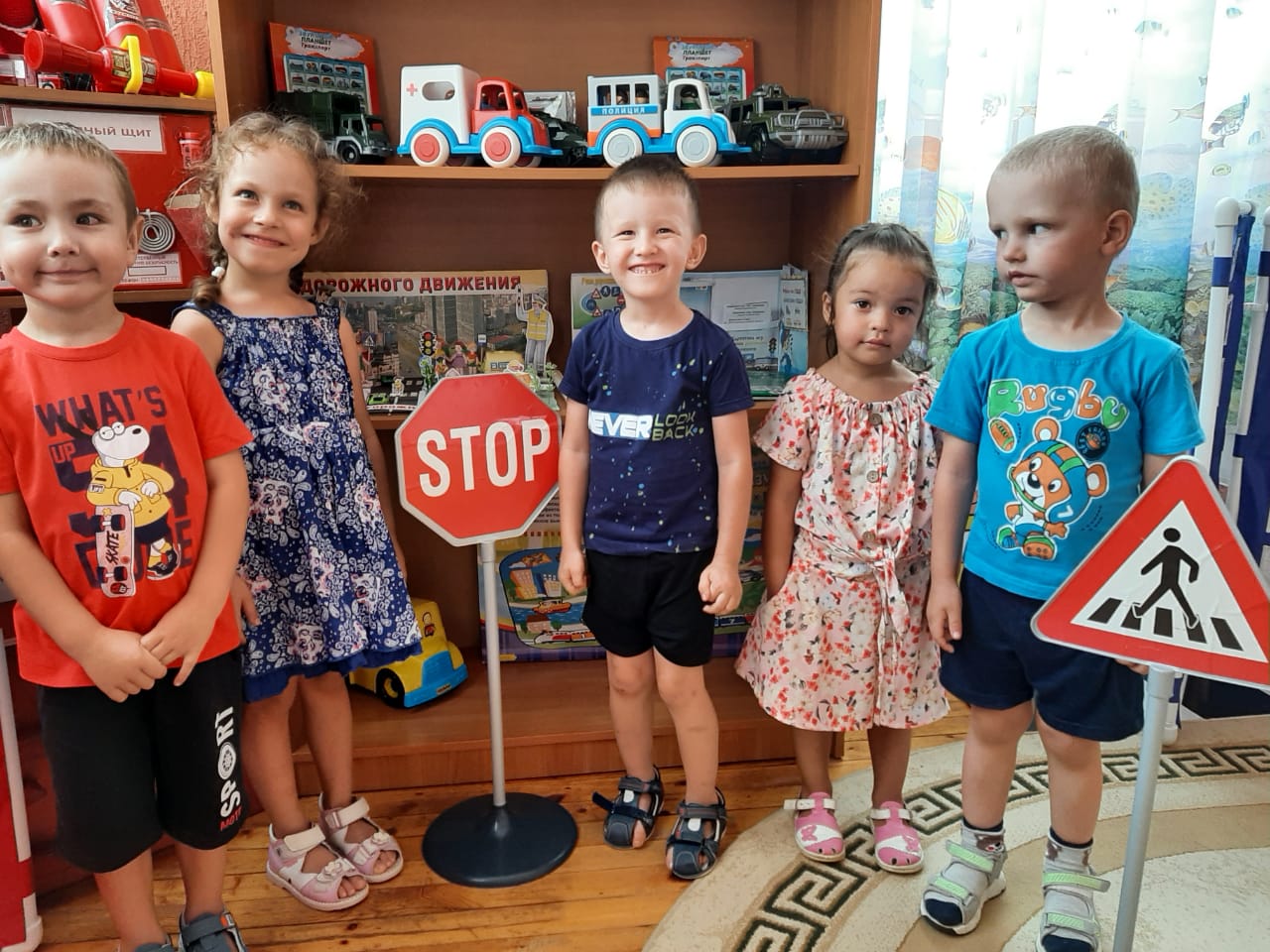 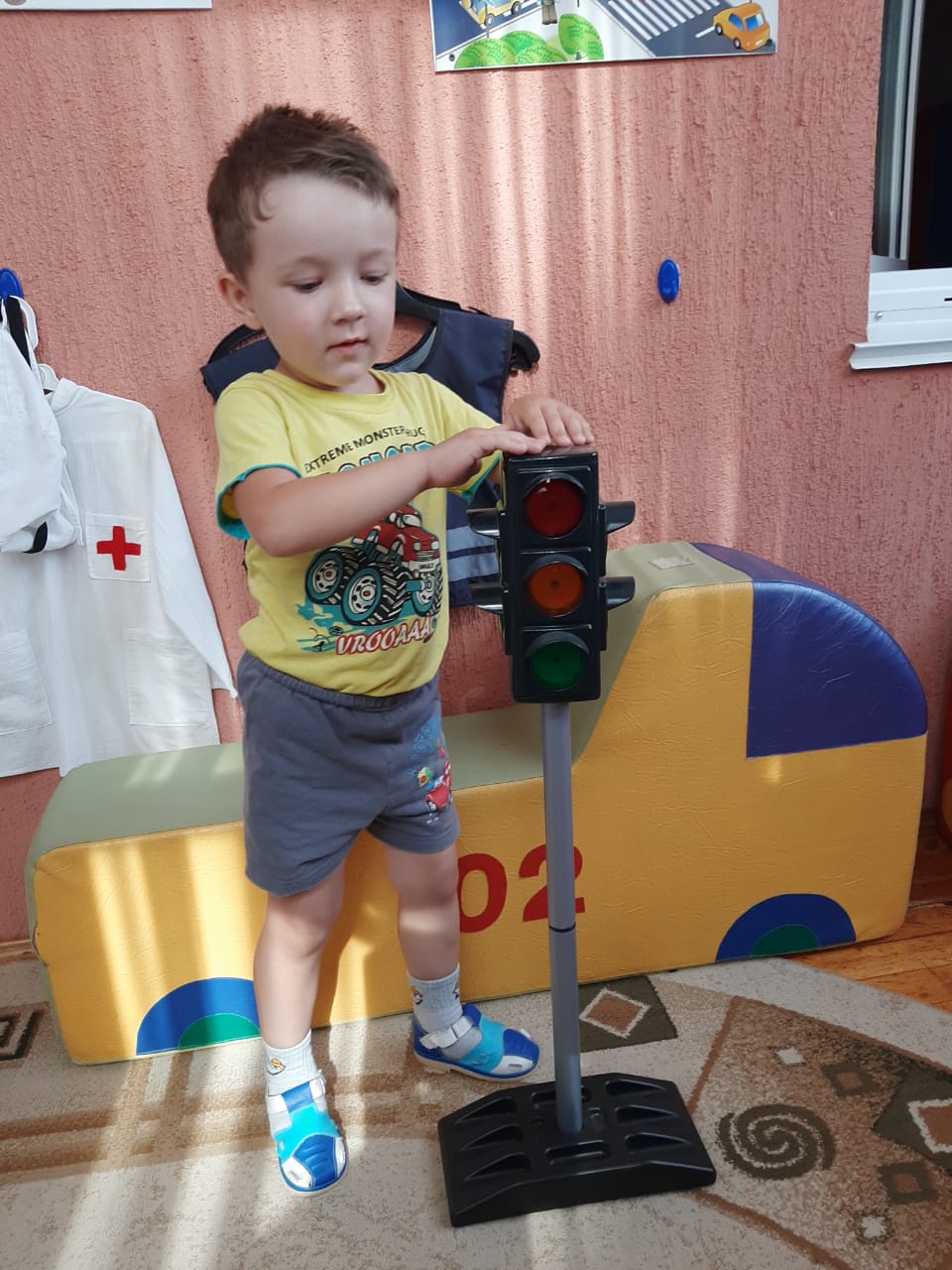 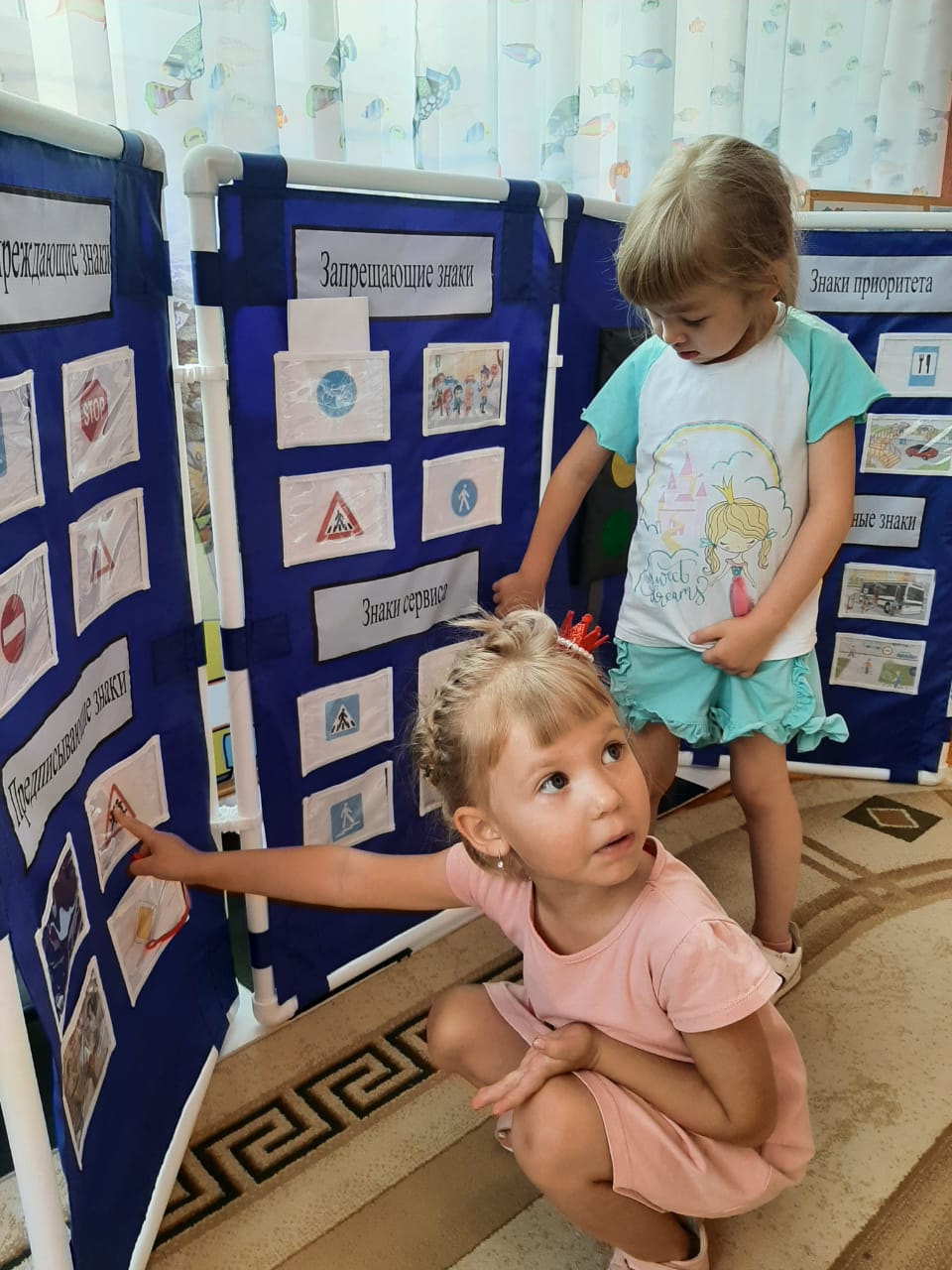 